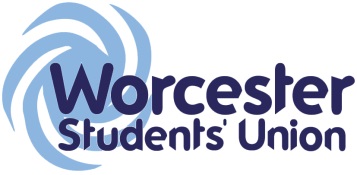 Executive Officer Report to Student CouncilOfficer Name / RoleDebbie Doyle. Mature Student Officer :Date of report: 26/01/16What work have you been undertaking towards your objectives since the last meeting? Please limit this to 5 items.Established a mature student event to run after celebration weekEstablished a committee to help organise eventContacted TLI students by email through sole-help blanket emailWorking with mentor to establish how SU and Uni can collaborate with event Attended NUS women in leadership conference in Sheffield. What progress have you made on actions you have been mandated by Student Council to carry out?N/AList up to 5 other duties of note have you been carrying out within your role and state how has this been benefitting students?Visited TLI students during a visit along with Wesley Hudson and Lewis Arnold Set meetings with mature students requesting help with finance. Signposting them to relevant departments for advice and help. Spoken to university societies to get them involved with event Establish Skype contact with TLI students high in an individual basis and in groupsOrganising workshops for M. students to better understand navigating Sole and BlackboardWhat are the 5 key tasks you aim to get done before the next meeting?Hold meeting with university regarding TLI student concernsContinue to work with with MSO committee to organise celebration week Collaborate with other exec officers in organising event Work with RAG officer to establish raising funds at celebration week event.Take part in SU in Tour  events to contact more students 